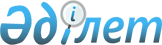 “Жалағаш ауданының аумағында сайлау учаскелерін құру туралы” Жалағаш ауданы әкімінің 2018 жылғы 7 қарашадағы №18 шешіміне өзгеріс енгізу туралыҚызылорда облысы Жалағаш ауданы әкімінің 2021 жылғы 8 шілдедегі № 8 шешімі. Қазақстан Республикасының Әділет министрлігінде 2021 жылғы 9 шілдеде № 23389 болып тіркелді
      ШЕШТІМ:
      1. “Жалағаш ауданының аумағында сайлау учаскелерін құру туралы” Жалағаш ауданы әкімінің 2018 жылғы 7 қарашадағы №18 шешіміне (нормативтік құқықтық актілерді мемлекеттік тіркеу Тізілімінде №6503 болып тіркелген) мынадай өзгеріс енгізілсін:
      көрсетілген шешімнің қосымшасы осы шешімнің қосымшасына сәйкес жаңа редакцияда жазылсын.
      2. Осы шешім алғашқы ресми жарияланған күнінен бастап қолданысқа енгізіледі. Жалағаш ауданының аумағындағы сайлау учаскелері №128 сайлау учаскесі
      Орналасқан жері: Жалағаш кенті, Желтоқсан көшесі №7, “Жалағаш аудандық мәдениет және тілдерді дамыту бөлімінің Қонысбек Қазантаев атындағы Мәдениет үйі” коммуналдық мемлекеттік қазыналық кәсіпорынның ғимараты.
      Шекарасы: Жалағаш кентінің Мөрәлі Шәменов көшесінен оңтүстікке қарай, Желтоқсан, Нефтебаза көшелерінен шығысқа қарай, Сәрке батыр көшесінен батысқа қарай және Ақсу ауылы шекарасынан солтүстікке қарай темір жолға дейін орналасқан аумағы.
      Абай көшесі: тақ жағындағы №35-59 үйлер, жұп жағындағы №24-58 үйлер;
      Әйтеке би көшесі: тақ жағындағы №13-55 үйлер, жұп жағындағы №12-44 үйлер;
      Абдулла Нұрғалиев көшесі;
      Аманкелді Иманов көшесі: тақ жағындағы №1-13 үйлер, жұп жағындағы №2-26 үйлер;
      Аяған Боханов көшесі;
      Бұқарбай Естекбайұлы көшесі: тақ жағындағы №69-105 үйлер, жұп жағындағы №74-124 үйлер;
      Дауылбай Байниязов көшесі;
      Досбол Қуанбаев көшесі;
      Желтоқсан көшесі: тақ жағындағы №1-23 үйлер, жұп жағындағы №2-34 үйлер;
      Қазыбек би көшесі: тақ жағындағы №45-77 үйлер, жұп жағындағы №44-56 үйлер;
      Махметхан Әбішев көшесі;
      Нысанбай жырау көшесі: тақ жағындағы №49-93 үйлер, жұп жағындағы №46-96 үйлер;
      Темірбек Жүргенов көшесі: тақ жағындағы №39-75 үйлер, жұп жағындағы №50-102 үйлер;
      Төле би көшесі: тақ жағындағы №1-13 үйлер, жұп жағындағы №2-26 үйлер;
      Төлеубай Үркімбаев көшесі: тақ жағындағы №31-37 үйлер, жұп жағындағы №24-30 үйлер;
      Жамбыл Жабаев көшесі;
      Орынбай Сарманов көшесі;
      Өмірзақ Тұңғышбаев көшесі;
      Пірман Жылкелдиев көшесі;
      Сауда Орманов көшесі. №129 сайлау учаскесі
      Орналасқан жері: Жалағаш кенті, Жеңістің 50 жылдығы көшесі №20, “Қызылорда облысының білім басқармасының Жалағаш ауданы бойынша білім бөлімінің “№202 Зейнолла Жарқынбаев атындағы орта мектебі” коммуналдық мемлекеттік мекемесінің ғимараты.
      Шекарасы: Жалағаш кентінің темір жолдан оңтүстікке қарай және Нефтебаза, Абдулла Нұрғалиев көшелерінен батысқа қарай орналасқан аумағы.
      Амандық Бектібаев көшесі;
      Әлия Молдағұлова көшесі;
      Айтбай Қазбеков көшесі;
      Ақназар Бектасов көшесі;
      Алиулла Байсопақов көшесі;
      Ғани Мұратбаев көшесі;
      Дәуімбай көшесі;
      Ердәулет Құрманбаев көшесі;
      Ілияс Нүркенов көшесі;
      Жаңа көшесі;
      Жеңістің 50 жылдығы көшесі;
      Зияда Ижанов көшесі;
      Конституция көшесі;
      Қаныш Сәтпаев көшесі;
      Келменбет батыр көшесі;
      Мәншүк Мәметова көшесі;
      Мысық би көшесі;
      Нәзтай Сермаханова көшесі;
      Нефтебаза көшесі;
      Несіпбай Әпрезов көшесі;
      ПМК-9 көшесі;
      Иван Панфилов көшесі;
      Сәкен Сейфуллин көшесі;
      Тілек Әбжалиев көшесі;
      Шоқан Уәлиханов көшесі;
      Ыбырай Алтынсарин көшесі;
      Ыбырай Алтынсарин тұйық көшесі; №130 сайлау учаскесі
      Орналасқан жері: Жалағаш кенті, Қазыбек би көшесі №40, “Қызылорда облысының білім басқармасының Жалағаш ауданы бойынша білім бөлімінің “№31 мектеп-гимназиясы” коммуналдық мемлекеттік мекемесінің ғимараты.
      Шекарасы: Жалағаш кентінің темір жолдан солтүстікке және Сәрке батыр көшесінен шығысқа, Мөрәлі Шәменов көшесінен оңтүстікке қарай орналасқан аумағы.
      Абай көшесі: тақ жағындағы №1-33 үйлер, жұп жағындағы №2-22 үйлер;
      Әйтеке би көшесі: тақ жағындағы №1-11 үйлер, жұп жағындағы №2-10 үйлер;
      Бұқарбай Естекбайұлы көшесі: тақ жағындағы №1-67 үйлер, жұп жағындағы №2-72 үйлер;
      ДЭУ көшесі;
      Қазыбек би көшесі: тақ жағындағы №1-43 үйлер, жұп жағындағы №2-42 үйлер;
      Қали Нұрпейсов көшесі;
      Мәдібай Байтөреев көшесі;
      Мүбарак Тәйтіков көшесі;
      Нысанбай жырау көшесі: тақ жағындағы №1-47 үйлер, жұп жағындағы №2-44 үйлер;
      Сәрке батыр көшесі: тақ жағындағы №1-23 үйлер, жұп жағындағы №2-32 үйлер;
      Темірбек Жүргенов көшесі: тақ жағындағы №1-37 үйлер, жұп жағындағы №2-48 үйлер;
      Төлеубай Үркімбаев көшесі: тақ жағындағы №1-29 үйлер, жұп жағындағы №2-22 үйлер;
      Ұлмекен Төлегенова тұйық көшесі;
      Шоңбай ақын көшесі. №131 сайлау учаскесі
      Орналасқан жері: Жалағаш кенті, Мөрәлі Шәменов көшесі №124, “Қызылорда облысының білім басқармасының Жалағаш ауданы бойынша білім бөлімінің “аль-Фараби атындағы №201 мектеп-лицейі” коммуналдық мемлекеттік мекемесінің ғимараты.
      Шекарасы: Жалағаш кентінің Әйтеке би көшесі солтүстікке және Төлеген Қыстаубаев көшесінен батысқа қарай орналасқан аумағы.
      Айымкүл Ізтелеуова көшесі: тақ жағындағы №55-95 үйлер, жұп жағындағы №52-106 үйлер;
      Алдаберген Бисенов көшесі: тақ жағындағы №13-37 үйлер, жұп жағындағы №18-20 үйлер;
      Әбшекен Әбжаппаров көшесі;
      Байбол Соппеков көшесі: тақ жағындағы №5-11 үйлер, жұп жағындағы №8-12 үйлер;
      Ілияс Қабылов көшесі;
      Кенжебай Рахимов көшесі;
      Мөрәлі Шәменов көшесі: тақ жағындағы №95-179 үйлер, жұп жағындағы №94-170 үйлер;
      Нұрылда Әлмағанбетов көшесі: тақ жағындағы №15-21 үйлер, жұп жағындағы №2-10 үйлер;
      Нығмет Мырзалиев көшесі: тақ жағындағы №57-85 үйлер, жұп жағындағы №46-114 үйлер;
      Нысанбай жырау көшесі: тақ жағындағы №95-175 үйлер, жұп жағындағы №98-186 үйлер;
      Өмірбай шешен көшесі: тақ жағындағы №25-45 үйлер, жұп жағындағы №20-30 үйлер;
      Сақыбай Қалыбаев көшесі: тақ жағындағы №9-87 үйлер, жұп жағындағы №2-82 үйлер;
      Сейтнәби Мұқашев тұйық көшесі;
      Сырмағамбет Отарбаев көшесі, тақ жағындағы №31-35 үйлер, жұп жағындағы №48-50 үйлер;
      Темірбек Жүргенов көшесі: тақ жағындағы №77-173 үйлер, жұп жағындағы №104-190 үйлер;
      Тоғанас батыр көшесі: тақ жағындағы №27-53 үйлер, жұп жағындағы №16-38 үйлер. №132 сайлау учаскесі
      Орналасқан жері: Жалағаш кенті, Абай көшесі №61, “Қызылорда облысының білім басқармасының Жалағаш ауданы бойынша білім бөлімінің “Шекер Ермағанбетова атындағы №246 орта мектебі” коммуналдық мемлекеттік мекемесінің ғимараты.
      Шекарасы: Жалағаш кентінің Әйтеке би көшесінен оңтүстікке, темір жолдан солтүстікке, Төлеген Қыстаубаев көшесінен батысқа қарай орналасқан аумағы.
      Абай көшесі: тақ жағындағы №61-113 үйлер, жұп жағындағы №60-152 үйлер;
      Айтбай Күзенбаев көшесі;
      Алдаберген Бисенов көшесі: тақ жағындағы №1-11 үйлер, жұп жағындағы №2-16 үйлер;
      Ахмет Тілеулиев тұйық көшесі;
      Әйтеке би көшесі: тақ жағындағы №57-159 үйлер, жұп жағындағы №46-146 үйлер;
      Байбол Соппеков көшесі: тақ жағындағы №1-3 үйлер, жұп жағындағы №2-6 үйлер;
      Болат Алтынбаев көшесі;
      Бұқарбай Естекбайұлы көшесі: тақ жағындағы №107-203 үйлер, жұп жағындағы №126-240 үйлер;
      Зордан Салықбаев тұйық көшесі;
      Қазыбек би көшесі: тақ жағындағы №79-89 үйлер, жұп жағындағы №58-62 үйлер;
      Нұрылда Әлмағанбетов көшесі: тақ жағындағы №1-13 үйлер;
      Өмірбай шешен көшесі: тақ жағындағы №1-23 үйлер, жұп жағындағы №2-18 үйлер;
      Тоғанас батыр көшесі: тақ жағындағы №1-25 үйлер, жұп жағындағы №2-14 үйлер;
      Төле би көшесі: тақ жағындағы №15-85 үйлер, жұп жағындағы №28-96 үйлер;
      Төлеген Қыстаубаев көшесі: тақ жағындағы №1-23 үйлер, жұп жағындағы №2-22 үйлер. №133 сайлау учаскесі
      Орналасқан жері: М.Шәменов ауылдық округі, М.Шәменов ауылы, Бұқарбай батыр көшесі №6, “М.Шәменов ауылдық округі әкімі аппаратының “М.Шәменов ауылдық мәдениет Үйі” коммуналдық мемлекеттік қазыналық кәсіпорнының ғимараты.
      Шекарасы: М.Шәменов ауылы, №5 “Қараиірім” разъезі. №134 сайлау учаскесі
      Орналасқан жері: Қаракеткен ауылдық округі, Қаракеткен ауылы, Абай Құнанбаев көшесі №26, “Қызылорда облысының білім басқармасының Жалағаш ауданы бойынша білім бөлімінің“№114 орта мектебі” коммуналдық мемлекеттік мекемесінің ғимараты.
      Шекарасы: Қаракеткен ауылы, Ақшал елді мекені. №135 сайлау учаскесі
      Орналасқан жері: Қаракеткен ауылдық округі, Далдабай ауылы, Далдабай Жалтынов көшесі №49, “Қызылорда облысының білім басқармасының Жалағаш ауданы бойынша білім бөлімінің “№115 негізгі мектебі” коммуналдық мемлекеттік мекемесінің ғимараты.
      Шекарасы: Далдабай ауылы. №136 сайлау учаскесі
      Орналасқан жері: Таң ауылдық округі, Таң ауылы, Орынбай жырау көшесі №12, “Таң ауылдық округі әкімі аппаратының “Таң ауылдық мәдениет Үйі” коммуналдық мемлекеттік қазыналық кәсіпорнының ғимараты.
      Шекарасы: Таң ауылы, Жаңақоныс елді мекені. №138 сайлау учаскесі
      Орналасқан жері: Бұқарбай батыр ауылдық округі, Бұқарбай батыр ауылы, Бұқарбай батыр көшесі №21, “Бұқарбай батыр ауылдық округі әкімі аппаратының “Бұқарбай батыр ауылдық мәдениет Үйі” коммуналдық мемлекеттік қазыналық кәсіпорнының ғимараты.
      Шекарасы: Бұқарбай батыр ауылы. №139 сайлау учаскесі
      Орналасқан жері: Ақсу ауылдық округі, Ақсу ауылы, Тұршабек Елеусінов көшесі №14, “Қызылорда облысының білім басқармасының Жалағаш ауданы бойынша білім бөлімінің “№116 орта мектебі” коммуналдық мемлекеттік мекемесінің ғимараты.
      Шекарасы: Ақсу ауылы, Қорғанша, Бостай, Ахметбаза елді мекендері. №140 сайлау учаскесі
      Орналасқан жері: Аққыр ауылдық округі, Аққыр ауылы, Нұрылда Таспенов көшесі № 4, “Қызылорда облысының білім басқармасының Жалағаш ауданы бойынша білім бөлімінің “№188 орта мектебі” коммуналдық мемлекеттік мекемесінің ғимараты.
      Шекарасы: Аққыр ауылы. №141 сайлау учаскесі
      Орналасқан жері: Жаңаталап ауылдық округі, Жаңаталап ауылы, Әбжәлел Қожабаев көшесі №21, “Қызылорда облысының білім басқармасының Жалағаш ауданы бойынша білім бөлімінің “№119 орта мектебі” коммуналдық мемлекеттік мекемесінің ғимараты.
      Шекарасы: Жаңаталап ауылы. №142 сайлау учаскесі
      Орналасқан жері: Мақпалкөл ауылдық округі, Темірбек Жүргенов ауылы, Мақсұт Нұрылдаев көшесі №38, “Мақпалкөл ауылдық округі әкімі аппаратының “Темірбек Жүргенов ауылдық мәдениет Үйі” коммуналдық мемлекеттік қазыналық кәсіпорнының ғимараты.
      Шекарасы: Темірбек Жүргенов ауылы. №144 сайлау учаскесі
      Орналасқан жері: Мәдениет ауылдық округі, Мәдениет ауылы, Қалдан батыр көшесі №11 “А”, “Мәдениет ауылдық округі әкімі аппаратының “Мәдениет ауылдық клубы” коммуналдық мемлекеттік қазыналық кәсіпорнының ғимараты.
      Шекарасы: Мәдениет ауылы. №146 сайлау учаскесі
      Орналасқан жері: Мырзабай ахун ауылдық округі, Мырзабай ахун ауылы, Әбділда Жүргенбаев көшесі №28, “Қызылорда облысының білім басқармасының Жалағаш ауданы бойынша білім бөлімінің “№122 орта мектебі” коммуналдық мемлекеттік мекемесінің ғимараты.
      Шекарасы: Мырзабай ахун ауылы. №147 сайлау учаскесі
      Орналасқан жері: Аққұм ауылдық округі, Аққұм ауылы, Бейбітшілік көшесі №7 “А”, “Аққұм ауылдық округі әкімі аппаратының “Аққұм ауылдық клубы” коммуналдық мемлекеттік қазыналық кәсіпорнының ғимараты.
      Шекарасы: Аққұм ауылы. №149 сайлау учаскесі
      Орналасқан жері: Еңбек ауылдық округі, Еңбек ауылы, Төлеген Дәуітбаев көшесі №5, “Еңбек ауылдық округі әкімі аппаратының “Аққошқар ауылдық мәдениет Үйі” коммуналдық мемлекеттік қазыналық кәсіпорнының ғимараты.
      Шекарасы: Еңбек ауылы. №151 сайлау учаскесі
      Орналасқан жері: Аламесек ауылдық округі, Есет батыр ауылы, Кенесбай Әбішов көшесі №26, “Аламесек ауылдық округі әкімі аппаратының “Есет батыр ауылдық мәдениет Үйі” коммуналдық мемлекеттік қазыналық кәсіпорнының ғимараты.
      Шекарасы: Есет батыр ауылы. №152 сайлау учаскесі
      Орналасқан жері: Жаңадария ауылдық округі, Жаңадария ауылы, Достық көшесі №20, “Қызылорда облысының білім басқармасының Жалағаш ауданы бойынша білім бөлімінің “№203 орта мектебі” коммуналдық мемлекеттік мекемесінің ғимараты.
      Шекарасы: Жаңадария ауылы. №153 сайлау учаскесі
      Орналасқан жері: Жалағаш кенті, Айымкүл Ізтелеуова көшесі №18, “Қызылорда облысының білім басқармасының Жалағаш ауданы бойынша білім бөлімінің “Темірбек Жүргенов атындағы №123 мектеп-лицейі” коммуналдық мемлекеттік мекемесінің ғимараты.
      Шекарасы: Жалағаш кентінің Төлеген Қыстаубаев көшесінен шығысқа, Мөрәлі Шәменов көшесінен солтүстікке қарай орналасқан аумағы.
      Аманкелді Иманов көшесі: тақ жағындағы №15-61 үйлер, жұп жағындағы №28-70 үйлер;
      Айымкүл Ізтелеуова көшесі: тақ жағындағы №1-53 үйлер, жұп жағындағы №2-50 үйлер;
      Желтоқсан көшесі: тақ жағындағы №25-33 үйлер, жұп жағындағы №36-52 үйлер;
      Мөрәлі Шәменов көшесі: тақ жағындағы №1-93 үйлер, жұп жағындағы №2-92 үйлер;
      Нығымет Мырзалиев көшесі: тақ жағындағы №1-55 үйлер, жұп жағындағы №2-44 үйлер;
      Сақыбай Қалыбаев көшесі: тақ жағындағы №1-7 үйлер;
      Сәрке батыр көшесі: тақ жағындағы №25-43 үйлер, жұп жағындағы №34-50 үйлер;
      Сырмағамбет Отарбаев көшесі: тақ жағындағы №1-29 үйлер, жұп жағындағы №2-46 үйлер;
      Төлеген Қыстаубаев көшесі: тақ жағындағы №25-45 үйлер, жұп жағындағы №24-34 үйлер. №377 сайлау учаскесі
      Орналасқан жері: Жалағаш кенті, Нефтебаза көшесі №1 “А”, “Қазақстан Республикасы Ішкі істер министрлігі Қызылорда облысының полиция департаменті Жалағаш ауданының полиция бөлімі” мемлекеттік мекемесінің уақытша ұстау изоляторының ғимараты.
      Шекарасы: Уақытша ұстау изоляторы. №378 сайлау учаскесі
      Орналасқан жері: Жалағаш кенті, Нығымет Мырзалиев көшесі №73, “Қызылорда облысының денсаулық сақтау басқармасының “Жалағаш аудандық ауруханасы” шаруашылық жүргізу құқығындағы коммуналдық мемлекеттік кәсіпорнының ғимараты.
      Шекарасы: Аудандық аурухана.
					© 2012. Қазақстан Республикасы Әділет министрлігінің «Қазақстан Республикасының Заңнама және құқықтық ақпарат институты» ШЖҚ РМК
				
      Жалағаш ауданының әкімі 

А. Шаменов

      “КЕЛІСІЛДІ”

      Жалағаш аудандық сайлау

      комиссиясымен
Жалағаш ауданы әкімінің2021 жылғы 8 шілдедегі № 8шешіміне қосымшаЖалағаш ауданы әкімінің2018 жылғы 7 қарашадағы №18шешіміне қосымша